Jarní akce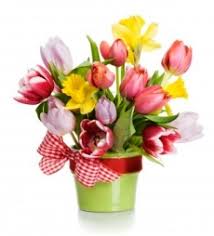    na Aventosy BlumAventosy HF20F2200 aventos 	                   855,-Kč20F2500 aventos 		          820,-Kč20F3500 ramena			470,-Kč20F3800 ramena			540,-Kč20F8000 krytka šedá			120,-Kč20F8000 krytka bílá			130,-KčAventosy HK20K2500 aventos			680,-Kč20K2700 aventos			700,-Kč20K8000 krytka šedá			120,-Kč20K8000 krytka bílá			130,-KčCeny jsou bez DPH.Akce platí od 18.2.2019 do odvolání.